	Elworth CE Primary School 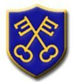 Music Skills Progression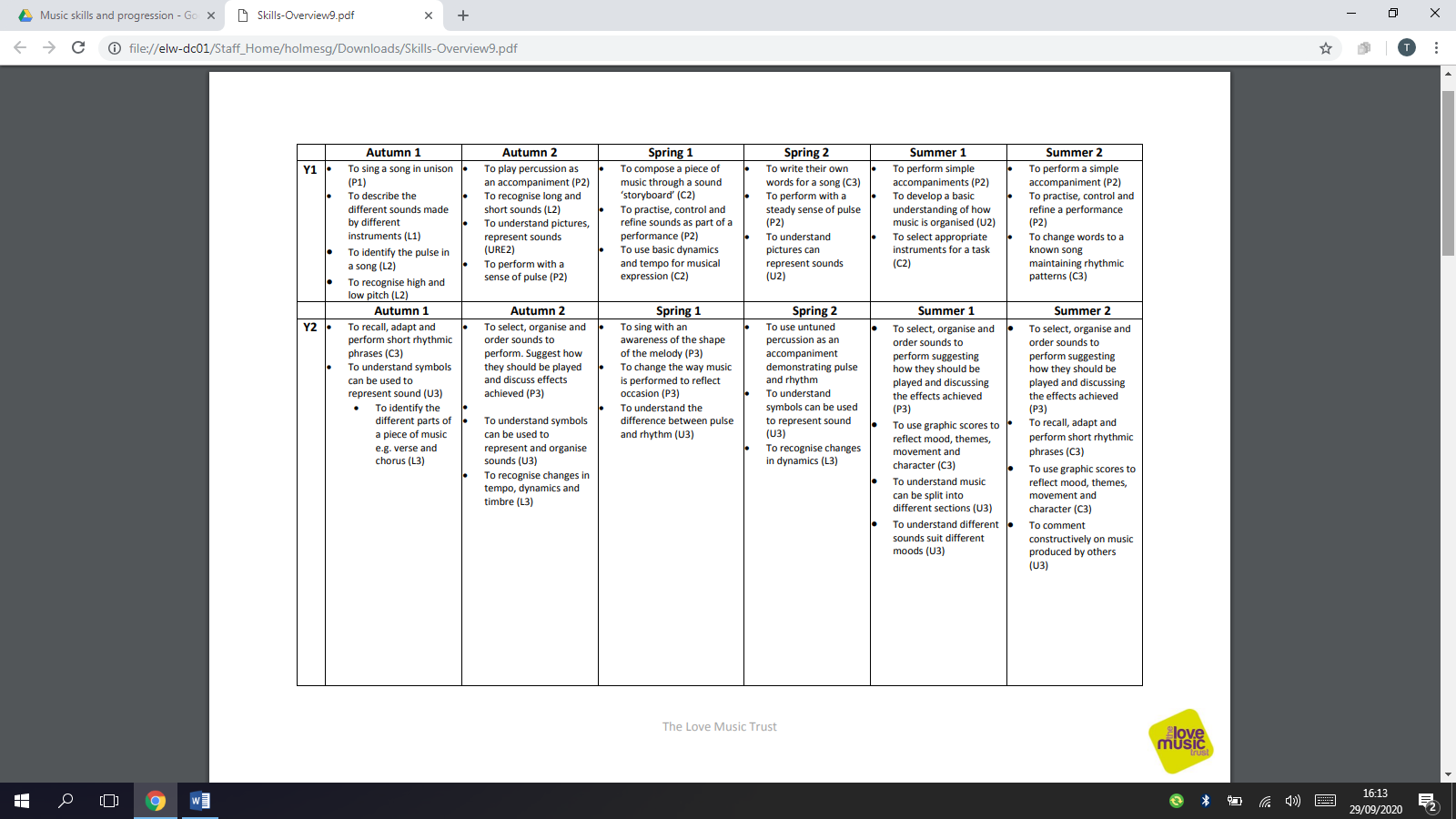 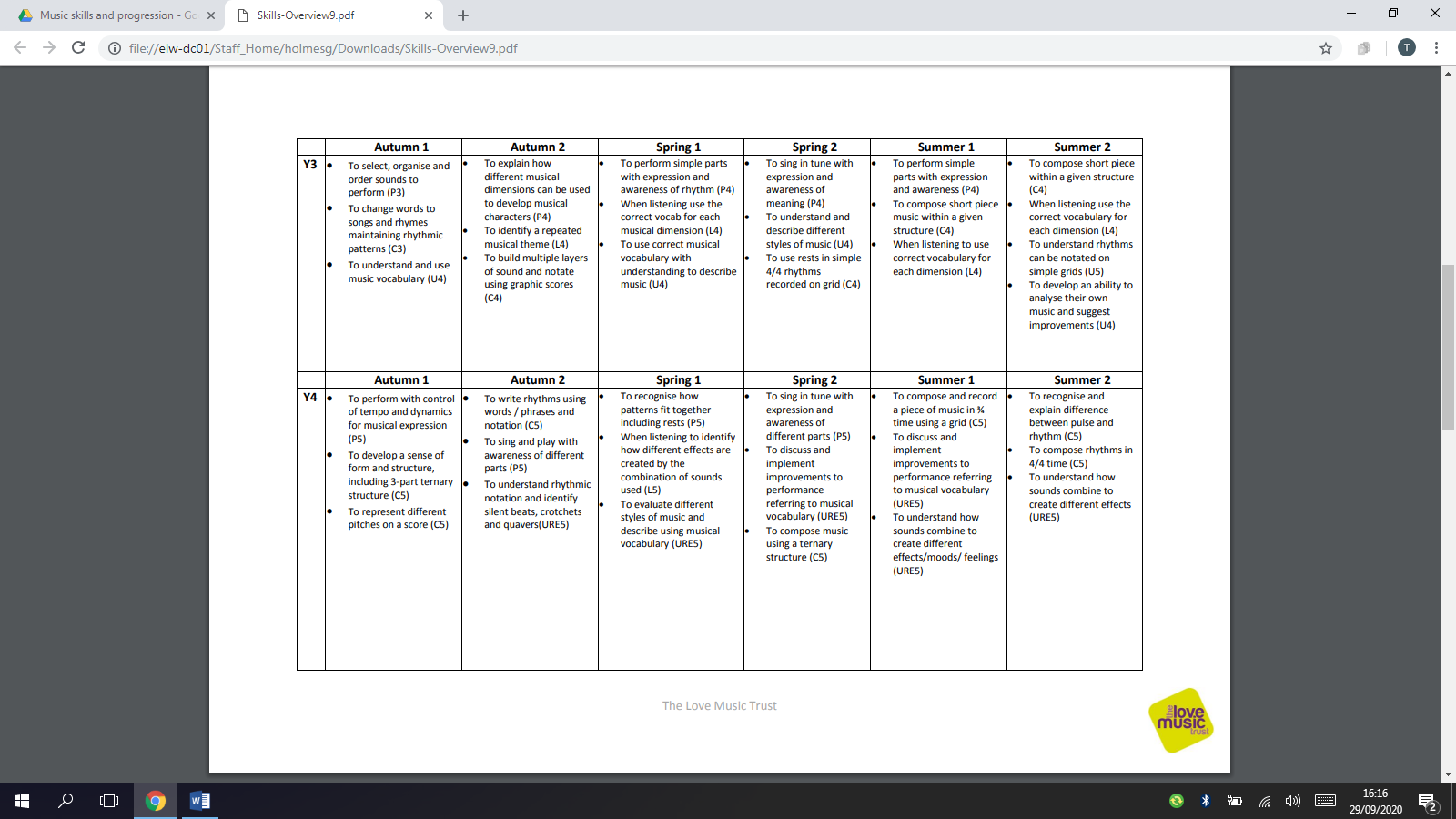 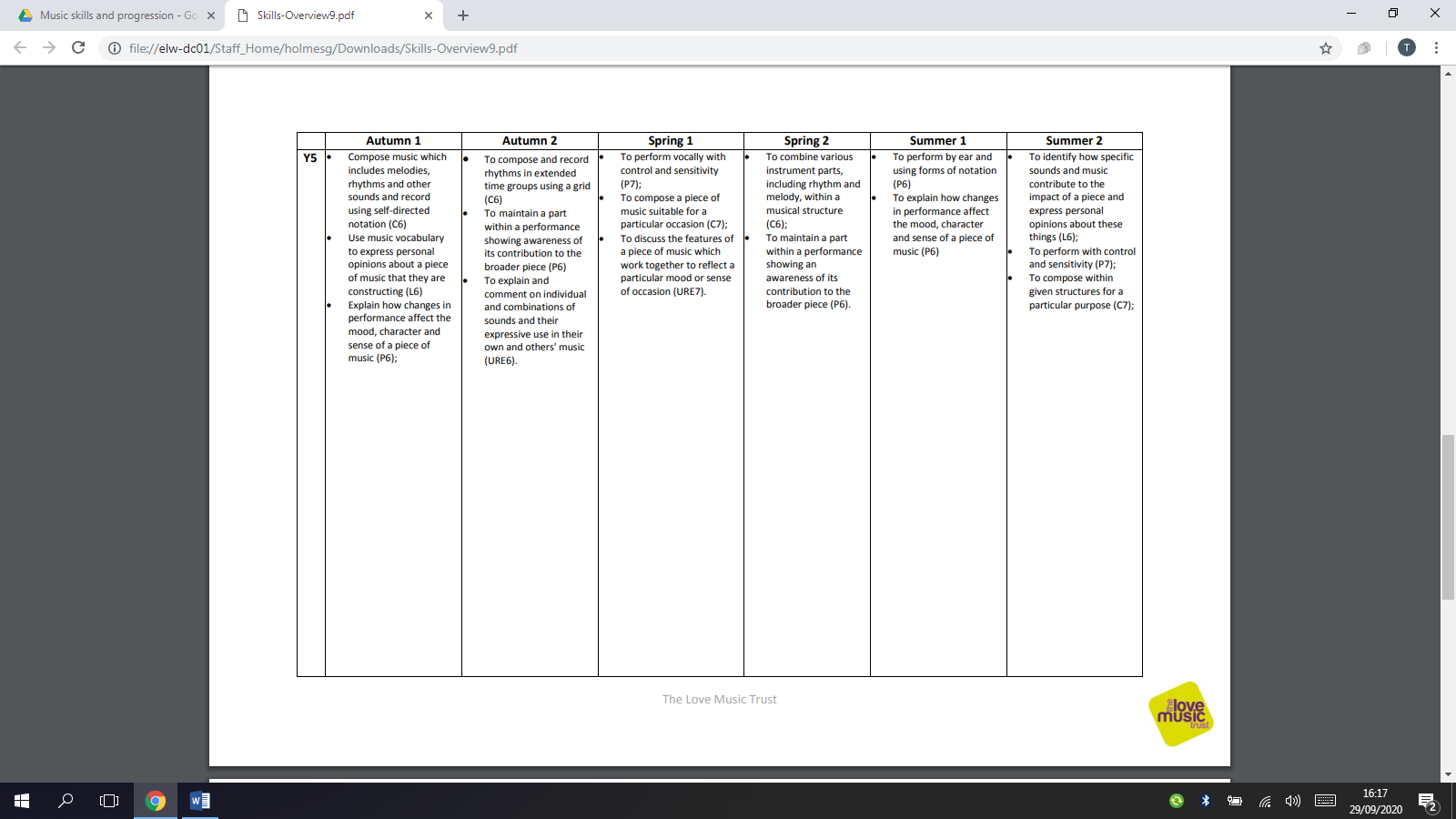 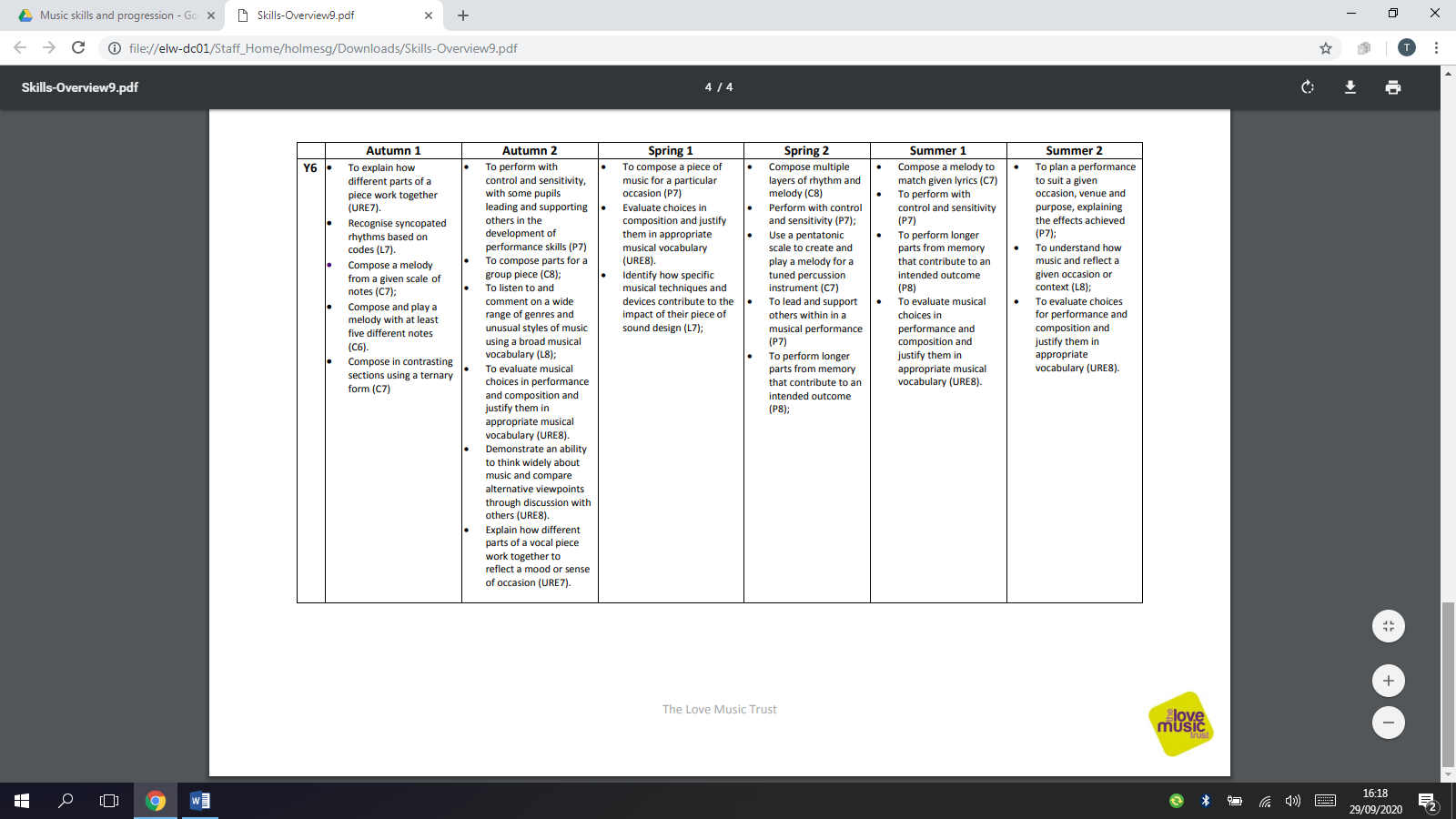 